الدليل الإرشادي للمقرر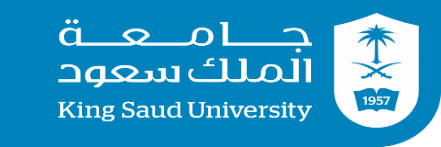 مقرر قوانين السوق المالية– 426 حققالسنة الدراسية١٤٤٢أستاذ المقرر: بشاير عبد الرحمن الزيروصف المقرر:تقسيم الدرجات:مواعيد الاختبارات:توزيع مفردات المقرر:توجيهات خاصة بأستاذ المقرر: في البدء، أتمنى لي ولكن فصل دراسي حافل بالعلم والتحصيل الأكاديمي المرتفع والفائدة الراسخة خلال حياتكن الأكاديمية والشخصية والعملية.نظرا لظروف هذا الفصل الدراسي والذي سيكون بإلقاء المحاضرات عن بعد، وحرصا على المشاركة الفعالة للطالبات والتعليم التفاعلي، سيتم تخصيص جزء من محاضرات الأسبوع من إعداد الطالبات وإلقائهن.لذلك سيكون تقسيم الدرجات الفصلية كالتالي:٤٠ درجة للاختبار الفصلي.١٠ درجات للمحاضرات التي ستقوم بها الطالبة.١٠ درجات على الاختبار القصير.مواعيد الاختبارات سيتم الإعلان عنها فور اعتماد التواريخ من قبل الكلية.الاختبار الأساسي من ٤٠ درجة وعليه لا يوجد اختبار بديل باستثناء الحالات الإنسانية فقط.في المحاضرة الأولى، سنقوم بمناقشة ما هو المطلوب منكن، المتوقع منكن اعداده في المحاضرات المخصصة لكن.الاختبار سيكون اختيار من متعدد، حددي ما إذا كانت الإجابة صحيحة أم خاطئة، ضعي المصطلح المناسب، قضايا صغيرة.في حالة وجود استفسار ما عن المحاضرة، المحتوى، ظروف تمرين بها أو أي أمر آخر، لا تترددي في التواصل عبر البريد الإلكتروني.يقول المتنبي:إذا غامرت في شرف مروم      فلا تقنع بما دون النجوملا تقنع إلا تقديم أقصى جهدك، فلا يوجد ما هو مستحيل تحقيقه في هذه الحياة، تأكدي مهما وصلنا في درجات العلم، جميعنا نتعلم.المشاركة والحضور خلال المحاضرة مهم جدا لتحصيل الفائدة المرجوة لك ولي ولجميع الطالبات.تجدين كل ما يتعلق بمادة قوانين السوق المالية ومحاضراتها على موقعي الشخصي. في حالة اعتذاري عن المحاضرة فسأبلغكن من خلال موقعي الشخصي أو تويتر.تذكري.. الخلق الحسن سمة مهمة لطالب العلمإذا ما العلم لابس حسن خلق..      فرج لأهله خيرا كثيراوما إن فاز أكثرنا علما.             ولكن فاز أسلمنا ضميراالمراجع الثانوية:اللوائح التنفيذية الصادرة عن هيئة السوق الماليةhttps://cma.org.sa/RulesRegulations/Regulations/Pages/default.aspxنظام السوق الماليةhttps://cma.org.sa/RulesRegulations/CMALaw/Pages/default.aspxاختبارات الهيئة التأهيليةhttps://cma.org.sa/AboutCMA/CME/Pages/default.aspxموقع هيئة السوق الماليةhttps://cma.org.sa/Pages/default.aspxموقع تداول للسوق الرئيسية والموازية:https://www.tadawul.com.sa/wps/portal/tadawul/markets/equities/market-watch/market-watch-today/!ut/p/z0/04_Sj9CPykssy0xPLMnMz0vMAfIjo8zi_Tx8nD0MLIy8DTyMXAwczVy9vV2cTY0MnE31gxOL9AuyHRUBWOVZIw!!/لجنة الفصل في منازعات الأوراق الماليةhttps://crsd.org.sa/ar/ResolutionsCommittee/Pages/default.aspxوثيقة حقوق المستثمرhttps://cma.org.sa/InvestorProtection/Pages/investorRightsGuideline.aspxطرق التواصل:البريد الالكتروني: balzeer@ksu.edu.saموقعي الشخصي: https://fac.ksu.edu.sa/balzeerتويتر: Bashayer8توجيهات عامة: الأمانة العلمية: أثناء عمل الأبحاث والأنشطة يجب على الطالب تجنب النسخ من مصادر المعرفة دون وضع علامتي التنصيص التي تدل على اقتباس المعلومة بالمفردات الخاصة بالكاتب مع ضرورة الإشارة إلى كافة بيانات المرجع في الهامش.  في غير حالات الاقتباس يجب على الطالب إعادة صياغة المعلومات من مصادر المعرفة بالمفردات الخاصة بالطالب مع الإشارة إلى كافة بيانات المرجع في الهامش. حضور المحاضرات: نصت المادة التاسعة من لائحة الدراسة والاختبارات للمرحلة الجامعية بجامعة الملك سعود على أنه: "على الطالب المنتظم حضور المحاضرات والدروس العملية ويحرم من دخول الاختبار النهائي فيها إذا قلت نسبة حضوره عن النسبة التي يحددها مجلس الجامعة، على ألا تقل عن (٧٥٪) من المحاضرات والدروس العملية المحددة لكل مقرر خلال الفصل الدراسي ... ". نصت المادة العاشرة من لائحة الدراسة والاختبارات للمرحلة الجامعية بجامعة الملك سعود على أنه: "يجوز لمجلس الكلية أو من يفوضه – استثناء رفع الحرمان والسماح للطالب بدخول الاختبار شريطة أن يقدم الطالب عذرا يقبله المجلس، ويحدد مجلس الجامعة نسبة الحضور على ألا تقل عن (٥٠٪) من المحاضرات والدروس العملية المحددة للمقرر". الاعتراض على درجة الاختبار الفصلي: نصت القاعدة التنفيذية للمادة الثالثة والعشرون من لائحة الدراسة والاختبارات للمرحلة الجامعية بجامعة الملك سعود على في البند الخامس على أنه: "يحق للطالب الاعتراض على درجته في الاختبار الفصلي خلال أسبوع من اطلاعه على ورقة إجابته، ويقدم طلب الاعتراض إلى مدرس المقرر، وفي حال عدم قناعة الطالب بإفادة مدرس المقرر يقدم اعتراضه لرئيس القسم (أو وكيل الكلية للشؤون الأكاديمية إذا كان رئيس القسم هو مدرس المقرر) للنظر بإعادة تقييم إجابة الطالب ... " الاعتراض على درجة الاختبار النهائي: نصت القاعدة التنفيذية للمادة التاسعة والثلاثون من لائحة الدراسة والاختبارات للمرحلة الجامعية بجامعة الملك سعود على أنه من ضوابط إعادة تصحيح أوراق إجابات الاختبارات النهائية: "١. يحق للطالب أن يتقدم بطلب إعادة تصحيح أوراق إجابته خلال خمسة عشر يوما من تاريخ إعلان نتيجة الاختبار النهائي محل الطلب، ويقدم الطلب للقسم الذي يتولى تدريس المقرر، ويدخل طلبه في النظام الأكاديمي ويسلم إشعار بذلك. ٢. ألا يكون الطالب قد سبق وتقدم بثلاثة طلبات لإعادة تصحيح أوراق إجابة اختبارات نهائية لمقررات سبق له دراستها، وصدر فيها قرارات نهائية بالرفض أو الحفظ ..."حضور الاختبار النهائي: نصت المادة السابعة والثلاثون من لائحة الدراسة والاختبارات للمرحلة الجامعية بجامعة الملك سعود على أنه: "لا يسمح للطالب بدخول الاختبار النهائي بعد مضي نصف ساعة من بدايته، كما لا يسمح له بالخروج من الاختبار قبل مضي نصف ساعة من بدايته".المخالفات التأديبية: نصت المادة الثامنة من لائحة تأديب الطلاب بجامعة الملك سعود على المخالفات التأديبية وهي: "كل ما يصدر من الطالب من إخلال بالآداب العامة المتبعة والنظام العام وأنظمة ولوائح وتعليمات وقرارات الجامعة يعد مخالفة تأديبية تعرض مرتكبها للعقوبات التأديبية المبينة في هذه اللائحة"، ومنها الأعمال التالية: كل غش في الاختبار بأي وسيلة كانت، أو شروع أو اشتراك فيه، أو مساعدة عليه، أو الحصول بطريقة غير مشروعة على أسئلة الاختبار قبل انعقاده، والغش في التقارير والبحوث والتدريبات العملية والميدانية، ومشاريع التخرج، ورسائل الماجستير والدكتوراه، وكذلك الغش بإدخال طالب بديلا عنه في الاختبارات الفصلية أو النهائية أو دخولا بدلا عن غيره. كل ما يصدر من الطالب من قول أو فعل يمس العقيدة أو الشرف أو كرامة الآخرين، أو يخل بحسن السيرة والسلوك.الاعتداء بالقول أو الفعل بحق أحد منسوبي الجامعة. الاطلاع دون وجه حق على المعلومات السرية الخاصة بأي من منسوبي الجامعة أو نشرها أو إرشاد الآخرين لكيفية الحصول عليها.تزوير المستندات أو الشهادات أو الوثائق الرسمية أو استعمالها. استخدام التقنيات الحديثة بهدف الإضرار بالجامعة أو أحد منسوبيها. عدم الالتزام بالذوق العام في الزي والملبس أو الهيئة.كل مخالفة أخرى ترى الجامعة أنها تشكل إخلالا بما تصدره من لوائح وتعليمات وقرارات ولم يرد بشأنها نص في اللائحة. العقوبات التأديبية: نصت المادة التاسعة من لائحة تأديب الطلاب بجامعة الملك سعود على العقوبات التأديبية التي توقع على الطالب المخالف، ومنها: الإنذار مع تعهد خطي من الطالب المخالف. الحرمان المؤقت من الدراسة.إلغاء تسجيل الطالب في مقرر أو أكثر. اعتبار الطالب راسبا في مقرر أو أكثر. الحرمان من التمتع من المزايا الجامعية. عدم منح وثائق التخرج أو الشهادات العلمية أو الوثائق الغير أكاديمية المرتبط الحصول عليها بعماية تزوير أو احتيال أو غش. الفصل النهائي من الجامعة. نصت المادة التاسعة والعشرون من لائحة تأديب الطلاب بجامعة الملك سعود على أنه: " تحفظ القرارات الصادرة بالعقوبات التأديبية في ملف الطالب ... " بشاير عبد الرحمن الزيرالاسم١٢-١ (الأحد - الثلاثاء- الخميس)الساعات المكتبيةhttps://fac.ksu.edu.sa/balzeerرابط الصفحة الشخصيةكلية الحقوق والعلوم السياسية/ الدور الثاني/ مكتب ٩٠عنوان المكتبbalzeer@ksu.edu.saالبريد الإلكترونيثلاث ساعاتعدد ساعات المقررالتعريف بالأحكام والقواعد المنظمة للسوق المالية، طبيعة ومصادر القواعد الخاصة بالسوق المالية، التنظيم القانوني لهيئة الاشراف على السوق المالية وأنواع الأوراق المالية.هدف المقررمقدمة في الأسواق المالية والمحافظ الاستثمارية   للدكتور أمير شوشة   + المستندات التي أقوم بمشاركتها في موقعي الشخصيالمراجع الأساسيةفي أسفل الصفحة قائمة بالمراجع الثانوية.المراجع الثانوية٤٠ درجة للاختبار الفصلي٦٠ درجة١٠ درجة أعمال فصلية٦٠ درجة١٠ اختبار قصير ٦٠ درجة الاختبار النهائي ٤٠ درجةسيتم الاعلان عنه فور اعتماده من قبل الكلية بإذن الله تعالىالاختبار الشهري الأولمفردات المقررالأسابيعمدخل للأسواق الماليةالأسبوع الأولالأوراق والأدوات المالية الخاضعة لأحكام السوق المالية الأسبوع الثانيالإصدار والطرح القانوني والإدراج للورقة والأداة الماليةالأسبوع الثالثقيد الأوراق الماليةالأسبوع الرابعتنظيم السوق المالية السعوديالأسبوع الخامسسوق الأسهمالأسبوع السادسسوق السندات والصكوكالأسبوع السابعصناديق الاستثمارالأسبوع الثامنالهندسة المالية " المشتقات"الأسبوع التاسعالسوق السعودي  – تاسي"الأسبوع العاشرالسوق السعودي الموازي  " نموالأسبوع الحادي عشرجهات الفصل في منازعات الأوراق الماليةالأسبوع الثاني عشرالتوريقالأسبوع الثالث عشرالأزمات المالية العالمية والمحليةالأسبوع الرابع عشرمراجعة الأسبوع الخامس عشر